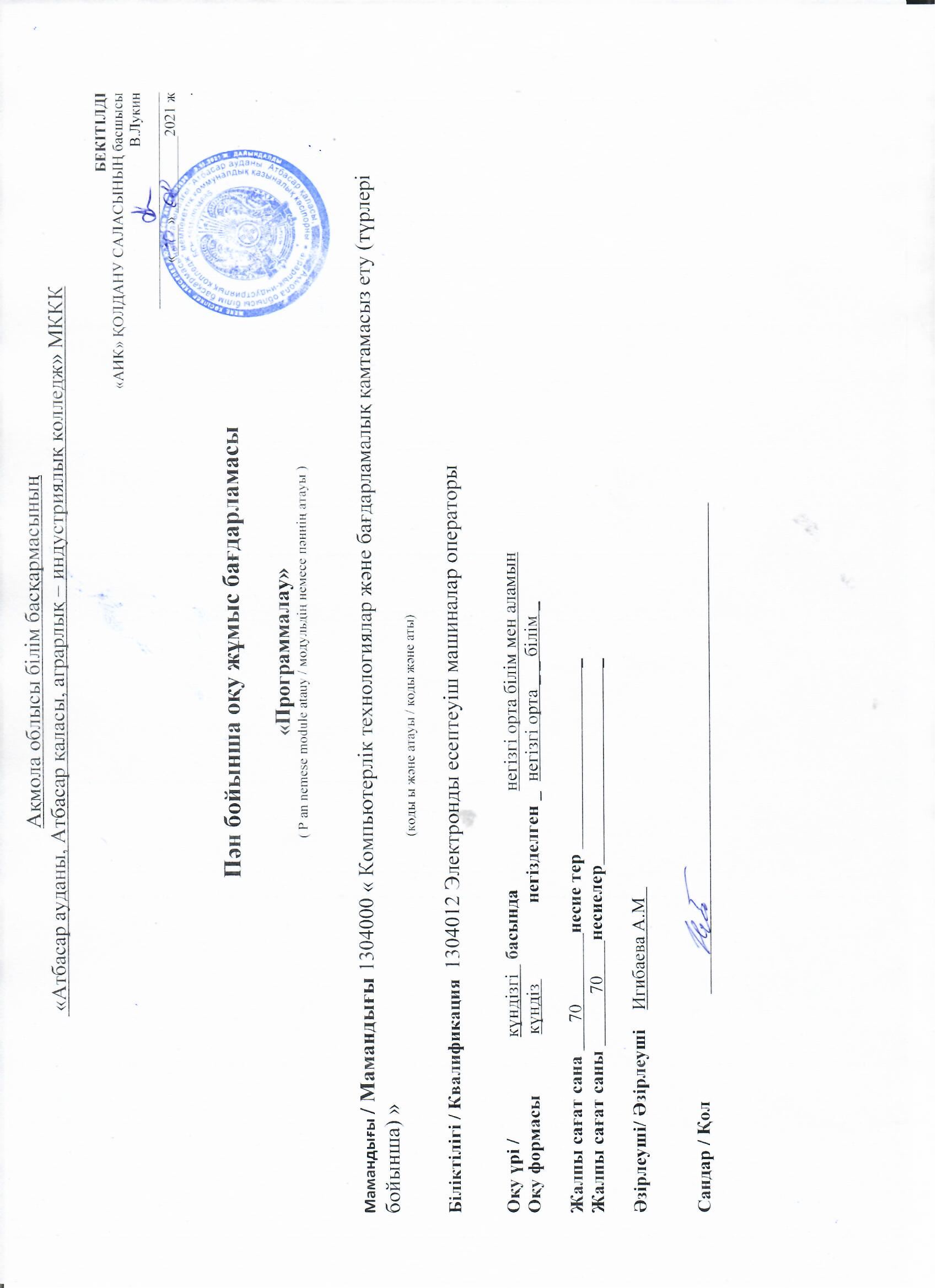 Ақмола облысы білім басқармасының «Атбасар ауданы, Атбасар қаласы, аграрлық – индустриялық колледж» МКККБЕКІТІЛДІ 
«АИК» ҚОЛДАНУ САЛАСЫНЫҢ басшысы 
В.Лукин  						
«____» __________2021 ж.Пән бойынша оқу жұмыс бағдарламасы«Программалау»( P аn nemese module atauy / модульдің немесе пәннің атауы )Мамандығы / Мамандығы 1304000 « Компьютерлік технологиялар және бағдарламалық қамтамасыз ету (түрлері бойынша) »                                                                               (коды ы және атауы / коды және аты)Бiлiктiлiгi / Квалификация  1304012 Электронды есептеуіш машиналар операторыОқу үрі /                     күндізгі   басында 	негiзгi орта бiлiм мен аламынОқу формасы	   күндіз  	        негізделген _  негізгі орта _ _ білім _Жалпы сағат сана       70               несие тер 		 		_  Жалпы сағат саны 	70       	несиелер		 		_  Әзірлеуші/ Әзірлеуші    Игибаева А.М	Сандар / Қол											түсіндірме жазбаСеместр бойынша сағаттарды бөлуЖұмыс оқу жоспарының мазмұныЭлемент/модуль сипаттамасы:Аралар үлгiлiк оқ бағарламасы қАзақас Республика техникалық Жу Кпсiптiк бiлiм Баруынша Мемолеттiка гинтетті Білім Біру Жиесiн Сыйкес 1304000 « Компьютерлік технологиялар және бағдарламалық қамтамасыз ету (түрлері бойынша) »Оқу пәнінің мақсаты :Қолданбалы бағдарламалар пакетін пайдалану және графикалық бағдарламалар, мәліметтер базасы мен интернет қорын пайдалануды оқыту . Бағдарламалардың графикалық к безендір мұмкіндіктерінің кенінен паядалану, интернет желісі мен электронды почта қызметің өз жұмысына қолдана білу. оның ішінде: E-mail, ftp,www,IP-телефония мүмкіндіктерін, Internet Explorer браузерімен жұмыс істеу негіздерін, ақпараттық-іздеу мен Интернет жүйесі және электрондық үкімет туралы, электронды поштаның жұмыс тәртібі, форумдар мен чаттар туралы түсінік беру.Сонымен қатар. жарнама жұмыстардың безендіру мақсатында қолданылатын графикалық бағдарламалар оқылады. Аралар үлгiлiк оқү бағдарламасы бiлiктiлiктiң төмендiгi деңгейлерi бойынша жүзге асылада:жогаргы ақша	Құмды ақпаратты қайта өндеу маманыПостреквизиттерНегізгі және перифериялық құрылғылармен жұмыс істеу кезінде еңбекті қорғау және пайдалану бойынша нормативтік құжаттарды қолдануАлғы шарттарЖеке қауіпсіздікке қойылатын барлық талаптарды сақтай отырып, көрсетілген құрылғыны жөндеңіз. Оқыту және таныстыру тәжірибесіОқытуға қажетті құралдар мен жабдықтарКомпьютер, операциялық жүйелер, орнату дискілері.Мұғалімнің байланыс деректері:Мұғалімнің байланыс деректері: Әкесінің аты , аты , тегі ( бар болса )тел.: 87086830321 Әкесінің аты , аты , тегі ( бар болса )электрондық пошта ( электрондық пошта ):Игибаева Аида Мухтаровна aida-91kz@mail.ruМодуль коды және атыМодульдегі сағаттардың жалпы саныОсыдаОсыдаОсыдаОсыдаОсыдаОсыдаОсыдаОсыдаМодуль коды және атыМодульдегі сағаттардың жалпы саныКурс 1Курс 12 курс2 курс3 курс3 курс4 курс4 курсМодуль коды және атыМодульдегі сағаттардың жалпы саны1 семестр2семестр3 семестртөртсеместр5 семестр6 семестр7семестр8семестр123төртбес678тоғыз10Программалау702050Жалпы:70/модульдер бойынша оқытудың қысқаша мазмұны70ЖоқОқыту нәтижелеріТақырыптарБағалау критерийлеріБарлығысағатОлардың ішіненОлардың ішіненОлардың ішіненСабақтың түріЕсептелген тапсырмаларЖоқОқыту нәтижелеріТақырыптарБағалау критерийлеріБарлығысағатТеорияLP3p /o немесе PPСабақтың түріЕсептелген тапсырмаларПрограммалау Программалау Программалау Программалау Программалау Программалау Программалау Программалау Программалау Программалау ПрограммалауКіріспе «Білім беру робототехникасы»702Жаңа білімді меңгерту сабағыСұрақтарға жауап беруПрограммалауLEGO Mindstorms EV3 Building Kit Resource Pack702Біріктірілген сабақТестілеуПрограммалауМикрокомпьютер702Біріктірілген сабақТестілеуПрограммалауСенсорлар702Біріктірілген сабақТестілеуПрограммалауСерво EV3702Біріктірілген сабақТестілеуПрограммалауLEGO® MINDSTORMS® Education EV3 бағдарламалық құралының негізгі бағдарламалау блоктары702Біріктірілген сабақТестілеуӘрекет блок палитрасы2Жаңа білімді меңгерту сабағыЗертханалық және практикалық жұмыстар«Операторларды басқару» блок палитрасы2Біріктірілген сабақЗертханалық және практикалық жұмыстар«Сенсор» блоктарының палитрасы2Біріктірілген сабақЗертханалық және практикалық жұмыстар«Деректер операциялары» блок палитрасы2Біріктірілген сабақЗертханалық және практикалық жұмыстарБірінші робот және бірінші бағдарлама2Біріктірілген сабақЗертханалық және практикалық жұмыстарҚозғалыс және бұрылыстар2Біріктірілген сабақЗертханалық және практикалық жұмыстарДыбысты ойнату және дыбысты басқару2Біріктірілген сабақЗертханалық және практикалық жұмыстарУльтрадыбыстық сенсор және сенсорлық сенсоры бар робот қозғалысы2Біріктірілген сабақЗертханалық және практикалық жұмыстарРобот қара сызықты тауып, қара сызық бойымен қозғалады2Біріктірілген сабақЗертханалық және практикалық жұмыстарРобот күшік жобасы2Біріктірілген сабақЗертханалық және практикалық жұмыстарРобот күшік құрылысы2Біріктірілген сабақЗертханалық және практикалық жұмыстарРобот күшіктерді бағдарламалау2Біріктірілген сабақЗертханалық және практикалық жұмыстарРобот күшік сынағы2Біріктірілген сабақЗертханалық және практикалық жұмыстар«Speed ​​Bot» жобасы2Біріктірілген сабақЗертханалық және практикалық жұмыстарРобот дизайны«жылдамдық робот»2Біріктірілген сабақЗертханалық және практикалық жұмыстарРоботты бағдарламалау«жылдамдық робот»2Біріктірілген сабақЗертханалық және практикалық жұмыстарРобот сынағы«жылдамдық робот»2Біріктірілген сабақЗертханалық және практикалық жұмыстар«Гимнаст» жобасы2Біріктірілген сабақЗертханалық және практикалық жұмыстар«Гимнаст» роботының құрылысы2Біріктірілген сабақЗертханалық және практикалық жұмыстар«Гимнаст» роботын бағдарламалау2Біріктірілген сабақЗертханалық және практикалық жұмыстар«Гимнаст» роботының сынағы2Біріктірілген сабақЗертханалық және практикалық жұмыстар«Селеноход» жобасы2Біріктірілген сабақЗертханалық және практикалық жұмыстар«Селеноход» роботының құрылысы2Біріктірілген сабақЗертханалық және практикалық жұмыстар«Селеноход» роботын бағдарламалау2Біріктірілген сабақЗертханалық және практикалық жұмыстар«Селеноход» роботының сынағы2Біріктірілген сабақЗертханалық және практикалық жұмыстар«Сағат жебелері бар» жобасы2Біріктірілген сабақЗертханалық және практикалық жұмыстар«Сағат жебелері» роботын құрастыру2Біріктірілген сабақЗертханалық және практикалық жұмыстарКөрсеткілері бар робот сағатты бағдарламалау»2Біріктірілген сабақЗертханалық және практикалық жұмыстар«Сағат көрсеткілері бар» робот сынағы2Біріктірілген сабақЗертханалық және практикалық жұмыстарЖалпы сағаттар